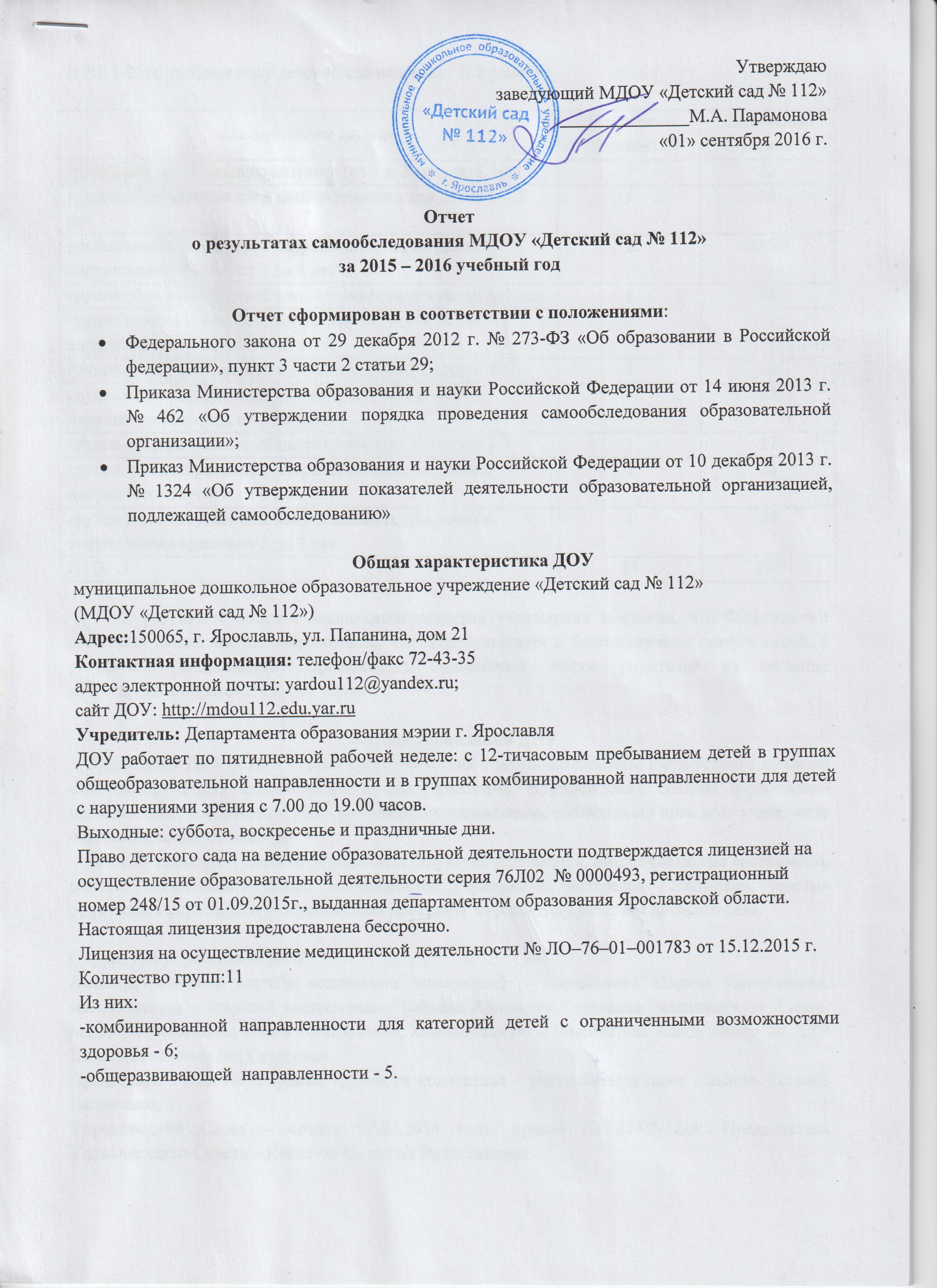 В 2015-2016 учебном году детский сад посещали 282 ребенка В результате анализа социального паспорта учреждения выявлено, что большинство родителей имеют высшее образование, что свидетельствует о благополучном статусе семей, в результате складывается определенный социальный запрос родителей на оказание качественных образовательных услуг. Система управления ДОУ    Управление ДОУ осуществляется в соответствии с законодательством РФ и уставом детского сада на принципах единоначалия и самоуправления. В учреждении создана нормативно-правовая база, способствующая качественному управлению, соблюдению прав всех участников образовательных отношений В ДОУ действует, хорошо отлаженная, структура управления, обеспечивающая системность работы: согласование целей, возможностей учреждения, интересов работников, участия родителей в управлении и позволяющая построить перспективу развития детского сада.Структура управления ДОУАдминистративную службу возглавляет заведующий – Парамонова Марина Анатольевна, методическую – старший воспитатель - Зайцева Анастасия Сергеевна, медицинскую – врач-педиатр Новожилова Елена Анатольевна, хозяйственную – заместитель заведующего по АХР Шапошников Михаил Сергеевич.Председатель общего собрания трудового коллектива - учитель-дефектолог Павлова Татьяна Евгеньевна, Управляющий Совет – создан 07.02.2014 года, приказ № 01-03/12-А. Председатель Управляющего Совета – Кекелева Светлана Вячеславовна.Функциональная деятельность служб представляет систему взаимосвязанных направлений работы:информационно-аналитическое (сбор и анализ информации);мотивационно-целевое (определение целей и мотивация сотрудников);планово-прогностическое (проектирование работы и прогноз ее результативности);организационно-исполнительное (распределение обязанностей и выполнение решений, подведение итогов);контрольно - оценочное (оценка качества выполнения работы);регулярно-коррекционное (внесение корректив в деятельность и оказание помощи).Основные решения принимаются Управляющим советом, общим собранием работников, педагогическим советом и руководителем учреждения. Стиль управления и взаимоотношений между сотрудниками и руководством МДОУ демократический. В работе сотрудников приветствуется свобода творчества и выбора. Такая функциональная деятельность структур детского сада позволяет поэтапно обеспечить согласованность целей, возможностей ДОУ и интересов сотрудников. Управленческая команда демонстрирует понимание целей и задач, стремление улучшить качество деятельности учреждения, отличается стремлением к познанию новых инициатив, внедрению в практику инновационных разработок.Качество образования в ДОУОсобенности организации образовательной деятельности  Содержание образовательной деятельности в ДОУ определено основной образовательной программой МДОУ «Детский сад № 112» (далее ООП ДОУ), составленной в соответствии с федеральным государственным образовательным стандартом дошкольного образования (далее ФГОС ДО), с учетом примерной основной образовательной программы «От рождения до школы» (Под. ред. Н. Е. Вераксы, Т. С. Комаровой, М. А. Васильевой). Образование в детском саду носит светский, общедоступный характер и ведется на русском языке. В основу организации образовательного процесса определен комплексно-тематический принцип с ведущей игровой деятельностью. Решение программных задач осуществляется в разных формах совместной деятельности взрослых и детей, а также в самостоятельной деятельности детей и в режимных моментах.Образовательная деятельность основывается на принципе интеграции образовательных областей (физическое развитие, социально-коммуникативное развитие, познавательное развитие, речевое развитие и художественно-эстетическое развитие) в соответствии с возрастными возможностями и особенностями воспитанников. Реализация образовательной программы МДОУ предполагает тесное взаимодействие с различными социальными партнерами. Заключен договор взаимного сотрудничества между МДОУ «Детский сад № 112» и МОУ СОШ № 83. Педагоги школы отмечают хорошую подготовку детей, относительно быструю и безболезненную адаптацию.  Имеется договор с сотрудниками детской библиотеки им. А. Гайдара (на базе ДОУ и библиотеки проводятся занятия со старшими дошкольниками). На основании договора МДОУ «Детский сад № 112» и СДЮСШОР № 3, воспитанники подготовительных групп еженедельно проходят обучение элементам Шорт-трека. Кроме того, детский сад осуществляет сотрудничество со следующими социальными партнерами: Департаментом образования мэрии г. Ярославля, территориальной администрацией Заволжского района мэрии г. Ярославля, Институтом развития образования, ЯГПУ, ГЦРО г. Ярославля, ГУ ЯО ЦО и ККО, детской поликлиникой № 5, центром диагностики и коррекции «Развитие», «Центром помощи детям», музыкальными школами и т. д.       	Режим дня в детском саду педагогически обоснован, составлен в соответствии с учётом максимальной нагрузки на ребенка в ДОУ. Гибкость режима осуществляется при обязательном постоянстве таких режимных моментов, как пребывание детей на свежем воздухе в утреннее, дневное и вечернее время, приема пищи и дневного сна. Образовательная деятельность (далее ОД) в ДОУ осуществляется в непосредственно организованной образовательной деятельности, во время режимных моментов, а также в самостоятельной деятельности детей.      	Педагоги ДОУ, осуществляя образовательную деятельность, применяют здоровьесберегающие, игровые технологии, технологии проблемного и развивающего обучения, личностно – ориентированные педагогические технологии; опираются на принцип интеграции и деятельностного подхода.      	В теплое время года летне-оздоровительная работа со старшими дошкольниками организуется в форме летнего лагеря. Дети ежедневно участвуют в развлечениях, викторинах, концертах, квестах, выполняют творческие задания. Максимальное количество занятий у младших дошкольников проходит на свежем воздухе. В летний период проводятся только музыкальные и физкультурные занятия и развлечения.Взаимодействие с семьями воспитанников. Семья – первая социальная общность, которая закладывает основы личностных качеств ребенка. В семье ребенок приобретает первоначальный опыт общения, положительное самоощущение  и уверенность в себе, у ребенка возникает чувство доверия к окружающему миру и близким людям. Семья и детский сад - одна из первых ступеней преемственности в процессе воспитания и обучения. Задачи и конкретное содержание плана работы с родителями тесно связано с планом образовательно-воспитательной работы детского сада и строится по трем основным этапам деятельности:изучение семей воспитанников;проведение работы по повышению психолого-педагогической культуры родителей;создание условий для формирования доверительных отношений родителей с педагогическим коллективом детского сада в процессе повседневного общения и специально организованных мероприятий (праздников, консультаций, выставок детского рисунка, совместного просмотра театрализованной деятельности).Результаты анкетирования, проведённые в конце учебного года, позволяют сказать, что родители положительно оценивают работу коллектива детского сада, выражают свою благодарность педагогам и всему персоналу детского сада. Процент удовлетворенности родителей работой дошкольного образовательного учреждения равен 95.Кадровое обеспечение ДОУВ МДОУ «Детский сад № 112» трудится 77 сотрудников. Персонал учреждения – специалисты высокой квалификации, отличающиеся творческим подходом к работе, инициативностью, доброжелательностью, демократичностью в общении, открытостью.Педагогический коллектив детского сада отличается профессионализмом, высоким образовательным и культурным уровнем. Педагоги  уверены в себе, мотивированы на получение качественного результата, обладают умением адекватно оценивать собственную деятельность. Администрация МДОУ «Детский сад № 112» осуществляет грамотный подбор педагогических кадров, что позволяет отобрать инициативных, активных и компетентных педагогов с высоким образовательным уровнем.Педагогический персонал детского сада состоит из 34 педагогов, из них 1 старший воспитатель; 2 учителя – логопеда,6 учителей-дефектологов; 2 музыкальных руководителя;  инструктор по физической культуре; 22 воспитателя.Коллектив стабильный, работоспособный, творческий, инициативный, постоянно участвующий   в создании условий для повышения качества образования в ДОУ.В 2015-2016 учебном году три педагога повысили уровень квалификации, пройдя аттестацию на высшую и первую квалификационные категории. Пять педагогов подтвердили первую квалификационную категорию. Четверо педагогов повысили свой образовательный уровень на курсах повышения квалификации в институте развития образования города Ярославля, 1 педагог повысил свой образовательный уровень на курсах повышения квалификации при ГЦРО. Учителя-логопеды, учителя-дефектологи, инструктор по физической культуре, воспитатели являлись активными участниками МО Заволжского района, 4 педагога в этом году плодотворно поучаствовали в МО по вопросам формирования элементарных математических представлений у детей дошкольного возраста.В 2015-2016 учебном году педагоги ДОУ подготовили и провели следующие открытые мероприятия:Открытые мероприятия городского уровня:Мастер-класс «Формирование представлений о мире профессий у детей дошкольного возраста в условиях игровой деятельности» в рамках городского Педагогического форума.Методическое объединение инструкторов по физической культуре города Ярославля «Формирование у дошкольников потребности в здоровом образе жизни, через совершенствование РППС в соответствии ФГОС ДО». Открытые мероприятия районного уровня:Викторина «Люблю тебя мой край родной» в рамках программы обмена опытом педагогических работников района Педагогическая карусель.Методическое объединение педагогов Заволжского района города Ярославля  по вопросам математического образования детей дошкольного возраста тема: «Особенности развития представлений дошкольников о величине».Участие педагогического коллектива. Воспитанников ДОУ и родителей в конкурсах различных уровнейПедагоги ДОУ принимали активное   участие в конкурсах различного уровня:Международный конкурс публикаций «Золотой пост», публикация «Зимняя сказка» -  победитель -воспитатель Кузьмичева Т.А.;Международный конкурс «Лучший конспект занятия» - диплом участника;Конкурс публикаций «Золотой пост», публикация «Мастер класс по изготовлению открытки «Мамино счастье» - победитель воспитатель Кузьмичева Т.А.;Конкурс «Радужные облака» - воспитатель Каунина Л.Н. – победитель (диплом I степени);Конкурс «Радужные облака» - воспитатель Кузьмичева Т.А.. – победитель (диплом II степени);Конкурс «Радужные облака» - воспитатель Тарасенко И. А.. – победитель (диплом III степени);Конкурс «Радужные облака» - воспитатель Глызина А.Ю. – лауреат;  Конкурс «Радужные облака» - воспитатель Звонарева С.В.. – победитель (диплом I степени);Конкурс «Радужные облака» - воспитатель Кузнецова Ю.И. – лауреат;  Конкурс «Радужные облака» - музыкальный руководитель Суратова А. В.. – победитель (диплом I степени);Конкурс «Радужные облака» - воспитатель Фатыхова Н.Г.. – победитель(диплом II степени);Конкурс «Радужные облака» - воспитатель Параунина Н. О.. – победитель(диплом II степени);Конкурс «Волшебница зима» - Кузьмичева Т.А. – участник;Конкурс «Волшебница зима» - Параунина Н.О. – участник;Конкурс «Волшебница зима» - Тарасенко И.А. – участник;Конкурс «Волшебница зима» - Звонарева С.В. – участникКонкурс «Волшебница зима» - Глызина А.Ю. – участникКонкурс «Волшебная страна талантов» - Звонарева С.В. – победитель (диплом II степени);Конкурс «Волшебная страна талантов» - Глызина А.Ю.. – победитель (диплом I степени);Конкурс «Образовательная деятельность в ДОУ» - воспитатель Горюнова В.А. – диплом III степени;Конкурс «Умната» блиц олимпиада: «Здоровье сберегающие технологии – основа построения образовательного процесса» - воспитатель Горюнова В.А. победитель II место;Конкурс «Учу учиться» - воспитатель Горюнова В.А. – участник;Всероссийская олимпиада для дошкольников «Я познаю мир» воспитатель Кузьмичева Т.А. – победитель(диплом I степени)Всероссийская олимпиада для дошкольников «Правила дорожного движения» воспитатель Параунина Н. О. – победитель (диплом II степени)Конкурс видеороликов «Нам не все равно» - победитель (III место) коллектив ДОУ;Конкурс детского рисунка «Там на неведомых дорожках»;Пятый ярославский конкурс масленичных кукол «Сударыня Масленица – 2016» - коллектив ДОУ участники;Конкурс «Новогодние футбольные игрушка» - участники воспитанники подготовительных групп.Седьмой конкурс прикладного и изобразительного творчества «Спасатель глазами детей» - лауреат Кузмичева Т.А.;Седьмой конкурс прикладного и изобразительного творчества «Спасатель глазами детей» - лауреат Параунина Н.О..;Конкурс «Звездная радуга» - участник воспитатель Фатыхова Назима Галимулловна;Фестиваль детского творчества «Лети планета детства» - музыкальный руководитель Гаврилова Н.А., Суратова А.В.«Итоговый фестиваль футбола» воспитанники детского сада заняли I место среди воспитанников дошкольных учреждений Ярославской области – инструктор по физическому воспитанию Жукова Т.А.Из всего вышеперечисленного можно сделать следующие выводы, что достаточно высокие результаты и активность педагогов обусловлены:- созданием системы стимулирования, направленной на достижение эффективности деятельности педагогов- эффективным методическим сопровождением педагогов, - успешной кадровой политикой и др.Наряду с положительными моментами в работе педагогического коллектива есть и недостатки:- не все педагоги применяют в воспитательно-образовательной работе инновационные технологии. - есть педагоги, которые недостаточно хорошо владеют компьютерной техникой. Таким образом, система работы с педагогическими кадрами должна ориентироваться на выбранную в коллективе педагогов цель, которая определяет формы, методы и содержание деятельности каждого педагога и всего педагогической коллектива по развитию профессионального мастерства и повышения качества образования.Одним из показателей успешности образовательной деятельности является обеспечение безопасности, сохранение и укрепление здоровья, создание условий для физического развития воспитанников. 	Система безопасности находится в постоянном развитии, подвергается контролю со стороны администрации, органов государственного и общественного управления.Пожарная безопасность: Детский сад имеет автоматизированную противопожарную систему оповещения и обеспечен необходимым количеством противопожарных средств.Все запасные выходы легкодоступны и находятся в полном порядке; выполняются правила пожарной безопасности; соблюдается противопожарный режим.Имеется план эвакуации людей и инструкции, определяющие действия персонала по обеспечению быстрой эвакуации.Согласно плану систематически проводятся эвакуационные занятия, на которых отрабатываются действия всех участников образовательного процесса и работников МДОУ детского сада на случай возникновения чрезвычайной ситуации.Регулярно проводятся беседы по противопожарной безопасностиОбеспечение безопасности при возникновении чрезвычайных ситуаций: В детском саду имеется кнопка экстренного вызова помощи. Заключены договора на охрану и обслуживание кнопки экстренного вызова помощи.Охрана труда и соблюдение правил техники безопасности. Регулярно проводится инструктаж по правилам техники безопасности со всеми категориями сотрудников детского сада;Обеспечение правопорядка, соблюдение норм и правил поведения всеми участниками образовательного процесса. В течение учебного года систематически проводились беседы, праздники, развлечения, тематические занятия с воспитанниками по правилам дорожного движения, о безопасном поведении на воде, на дорогах, в походе, в быту, чрезвычайных ситуациях, правилах пожарной безопасности;Санитарная безопасность:Санитарно-гигиеническое состояние всех помещений детского сада соответствует требованиям СанПиНа.Во всех групповых комнатах установлена мебель, регулируемая по высоте;Организован процесс проветривания, обеспечивается необходимый тепловой режим в зимнее время; организован питьевой режим.В летний период проводится ремонт в групповых комнатах и помещениях общего пользования;Социальная безопасность:  В детском саду разработан перспективный план работы с детьми в рамках занятий по ОБЖ, разработаны конспекты занятий по ОБЖ, оформлены консультации для родителей по формированию здорового образа жизни. Большое внимание уделяется психологической безопасности личности ребёнка. Существует система психологического сопровождения детей, осуществляемая в ДОУ в специально организованной деятельности, совместной деятельности педагога, родителя и ребёнка. Воспитатели проявляют уважение к личности каждого ребёнка, создают условия для наиболее полной реализации его способностей, формируют у детей положительное отношение к сверстникам. Сохранение и укрепление здоровья воспитанников	По данным профилактических осмотров и анализа заболеваемости состояние физического развития в ДОУ выглядит следующим образом:Группа здоровьяВывод: количество воспитанники с I группой здоровья значительно возросло, увеличилось количество детей со II группой здоровья несколько снизился   процент детей с III группой здоровья. Дети с IV группой здоровья, т.е. хроническими заболеваниями и выраженными отклонениями в состоянии здоровья, являются воспитанниками групп комбинированной направленности имеющими тяжелые нарушения зрения.Пропуски одним ребенком по болезниВывод: В 2015-2016 году общая заболеваемость в нашем детском саду несколько повысилась. Это мы связываем с увеличением числа часто болеющих детей (были вновь набраны: 1 группа детей раннего возраста и 2 группы детей младшего возраста). В детском саду ведется планомерная работа по профилактической работе с детьми и их родителями по предупреждению соматических, инфекционных заболеваний и травм. Внедренная в практику работы комплексная система оздоровления позволила улучшить состояние здоровья детей: повысить резистентность детского  организма, добиться  уменьшения функциональных отклонений, улучшить физическое развитие. Тем не менее, выявлен достаточно высокий процент  детей со сниженными функциональными возможностями, что требует дальнейшей разработки методов и приемов снижения утомляемости и улучшения функционального состояния воспитанников.Организация работы в адаптационный период в  группе раннего развития.  Положительные результаты контроля за деятельностью педагогов в адаптационный период. В этой группе проводилась большая разъяснительная работа с родителями, целесообразно применялся щадящий режим. Адаптация детей к условиям детского сада проходила, в основном, в лёгкой степени, дети в течение 2-х недель привыкали к режиму детского сада, охотно шли в группу к воспитателям, у них наблюдался спокойный сон и жизнерадостное настроение. Педагоги стимулировали интерес детей к познавательным занятиям, на прогулке соблюдался активный двигательный режим, обучали навыкам соблюдения санитарно-гигиенических норм. Вывод: В 2015-2016 г. случаев тяжелой степени адаптации не выявлено.Создание условий для физического развития воспитанников. Физическая подготовленность воспитанников старших и подготовительных групп Вывод: По результатам сравнения мониторинга начала и конца учебного года, видно, что показатели  физического развития детей  стали выше, это свидетельствует о систематической работе  инструктора по физическому воспитанию и воспитателей по данному разделу программы. В детском саду есть дети, имеющие низкий уровень физического развития, это дети, имеющие инвалидность или серьезные нарушения здоровья: нарушение зрения, задержка психического развития и др.В 2015-2016 учебном году детский сад стал участником региональной программы «Футбол с детства». В течение учебного года педагоги, родители и воспитанники неоднократно принимали участие в  мероприятиях программы: «Футбольная елка», «КПК для инструкторов по физической культуре», «Футбольный слет в п. Толбухино - родине маршала Толбухина». Участвуя в мероприятии «Итоговый фестиваль футбола» воспитанники детского сада заняли I место среди воспитанников дошкольных учреждений Ярославской области.Материально-техническая база, ресурсы и информационно-техническое обеспечение ДОУ МДОУ «Детский сад № 112» отвечает всем гигиеническим и санитарным требованиям. Здание снабжено системой центрального отопления, вентиляцией, водопроводом, видеонаблюдением. Все эксплуатационное оборудование ДОУ находится в исправном, рабочем состоянии. Участки прилегающей территории закреплены за группами по возрастам, имеется спортивная площадка, оборудованная разнообразными игровыми конструкциями. Во всех возрастных группах в достаточном количестве имеется выносное оборудование для развития двигательной активности детей и проведения спортивных игр на участках.В учреждении организовано 4 разовое питание на основе примерного 10 дневного меню. В меню представлены разнообразные блюда, исключены их повторы. В рацион питания включены фрукты и овощи. Контроль над разнообразием и качеством приготовления блюд осуществляет старшая медицинская сестра. Не допускается нарушение срока хранения и реализации скоропортящихся продуктов.	В течение 2015-2016 учебного года коллективом детского сада велась плодотворная работа по приведению развивающей предметно-пространственной среды ДОУ в соответствие принципам ФГОС ДО. По результатам сравнительного анализа качества организации развивающей предметно-пространственной среды детского сада на начало и конец 2015-2016 учебного года. Необходимо отметить, что качество организации РППС ДОУ в среднем за учебный год улучшилось на 33% и составило 83%. В будущем коллектив ДОУ планирует продолжить работу над совершенствованием РППС детского сада.  Также повысился процент соответствия РППС ДОУ требованиям ФГОС ДО в среднем на 28% и составил 89%.Развивающая предметно – пространственная среда в группах раскрывает индивидуальные возможности ребенка, формирует познавательную активность; утверждает уверенность в себе, даёт возможность дошкольнику испытывать и использовать свои способности, стимулирует проявление самостоятельности, инициативности; обеспечивает творческую деятельность каждого ребенка.В итоге по результатам по самообследования: 97 % воспитанников на конец учебного года имеют высокий и средний уровень освоения образовательной программы детского сада100% выпускников имеют достаточно высокие показатели готовности к обучению в школе деятельность ДОУ удовлетворяет потребности родителей – 95 % отметили уровень проводимой с детьми работы как высокийвозросла активность педагогов – 9% педагогов повысили квалификацию, все педагоги принимали участие в конкурсах различных уровнейзначительно улучшилась развивающая предметно-пространственная средаНаименование группыКоличество групп Количество детей  группа для детей раннего возраста (от 1 г. 5 мес. до 3 лет)122группа общеразвивающей направленности для детей 3 -  5 лет124группа комбинированной направленности для детей с нарушениями зрения от 3 до 4 лет222/25группа общеразвивающей направленности для детей 4-5 лет 126группа комбинированной направленности для детей с нарушениями зрения от 4 до 5 лет127группа общеразвивающей направленности для детей 5-6 128группа комбинированной направленности для детей с нарушениями зрения от 5 до 6 лет125группа общеразвивающей направленности для детей 6-7 127группа комбинированной направленности для детей с нарушениями зрения от 6 до 7 лет128группа комбинированной направленности для детей с нарушениями зрения от 5 до 7 лет128ИТОГО 11282                         годгруппа2013 г.2013 г.2014 г2014 г2015 г.2015 г.I группа здоровья10,4%20,7%114%II группа здоровья17364,8%18268,2%19269,1%III группа здоровья8933,3%7528,1%7125,5%IV группа здоровья41,5%83%41,4%год2013 г.2014 г.2015 г.Количество пропусков одним ребенком по болезни11,2810,1213,71срокиОктябрь 2015Октябрь 2015Октябрь 2015Октябрь 2015Октябрь 2015Октябрь 2015Октябрь 2015май 2016май 2016май 2016май 2016май 2016май 2016                   группы уровни (%)9 группа   10 группа8 группа 4 группа1 группа Итого9 группа   9 группа   10 группа8 группа 4 группа1 группа Итоговысокий 0%8%0%0%0%2%0%0%15%0%14%0%6%выше среднего43%36%24%36%11%30%48%48%52%29%32%14%35%средний57%56%52%64%89%63%52%52%33%67%54%86%58%ниже среднего0%0%24%0%0%5%0%0%0%4%0%0%1%низкий0%0%0%0%0%0%0%0%0%0%0%0%0%ПОКАЗАТЕЛИ ДЕЯТЕЛЬНОСТИМДОУ «Детский сад № 112» города Ярославля за 2015-2016 г.